Дистанционное обучение дошкольников средней группы компенсирующей направленности с нарушением речиПриложение 1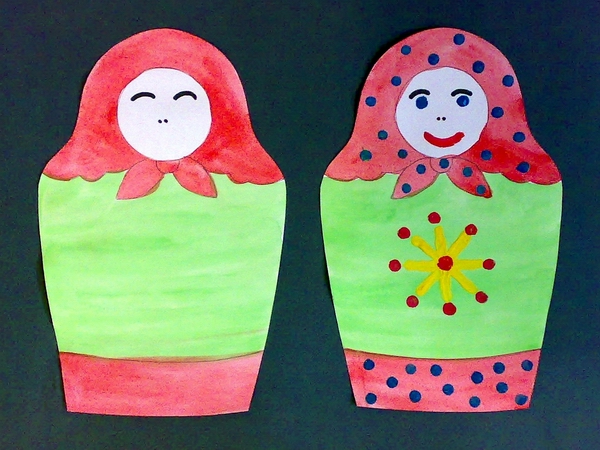 Приложение 2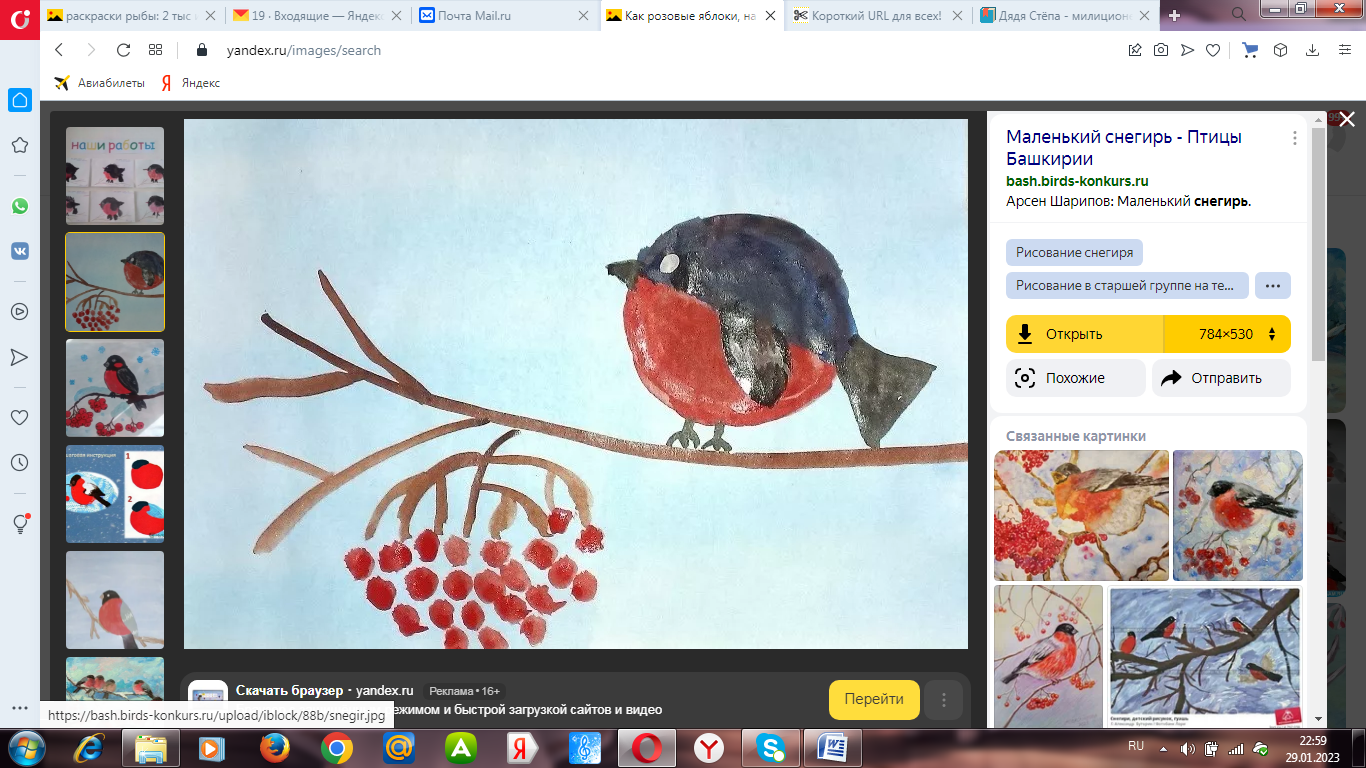 Тема: ««Профессии».Тема: ««Профессии».Тема: ««Профессии».Понедельник30.01.2023Познание (формирование целостной картины мира)Тема: «Все работы хороши. Продавец»https://clck.ru/33PxGk https://clck.ru/33PxEK Среда1.02.2023Познание ФЭМПХудожественное творчество ЖивописьТема: «Сравнение по толщине»https://clck.ru/33PxLT Тема: «Веселые матрешки»Приложение 1Четверг2.02.2023Ознакомление с художественной литературойТема: С. Михалков «Дядя Степа - милиционер»https://clck.ru/33Pwup Пятница3.02.2023Художественное творчество ЖивописьТема: «Как розовые яблоки, на ветках снегири »Приложение 2